Counselling fees and cancellations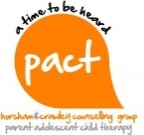                 for children and young peopleEffective November 1st 2018 – all fees shown are inclusive of VATASSESSMENTSCOUNSELLING SESSIONSWe might be able to assist with accessing funding sources for children and young people so please ask about this.CANCELLING SESSIONS – we cannot offer your appointment or use the room for counselling anyone else so please think carefully about if you are going to be able to attend regularly.If two counselling sessions are missed without contacting us to let us know we will write to you and end your counselling contract with us.If you areThe assessment will costOn benefits, unwaged or earning up to £20,000£27Earning over £20,000£38All children and young people sessions are a flat fee£38If you cancel with a week’s or more noticeYou will not be asked to pay anythingIf you cancel with less than a week’s noticeYou will be asked to pay £10 cancellation fee (VAT exempt)If you cancel with less than 48 hours’ noticeYou will be asked to pay the full cost of the session